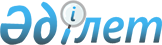 О внесении изменения в Решение Коллегии Евразийской экономической комиссии от 16 сентября 2014 г. № 159Решение Коллегии Евразийской экономической комиссии от 6 ноября 2014 года № 198

      В соответствии со статьей 3 Договора о Евразийской экономической комиссии от 18 ноября 2011 года Коллегия Евразийской экономической комиссии решила:



      1. В Решении Коллегии Евразийской экономической комиссии от 16 сентября 2014 г. № 159 «О классификации полиметиленфенилизоцианата (полимерного метилендифенилизоцианата, «полимерного МДИ») по единой Товарной номенклатуре внешнеэкономической деятельности Таможенного союза» слова «субпозиции 3909 30 000 0» заменить словами «подсубпозиции 3909 30 000 1».



      2. Настоящее Решение вступает в силу по истечении 30 календарных дней с даты его официального опубликования.      Председатель Коллегии

      Евразийской экономической комиссии         В. Христенко
					© 2012. РГП на ПХВ «Институт законодательства и правовой информации Республики Казахстан» Министерства юстиции Республики Казахстан
				